N A M E    O F    R E C I T A LS T U D I O    N A M E D A T E 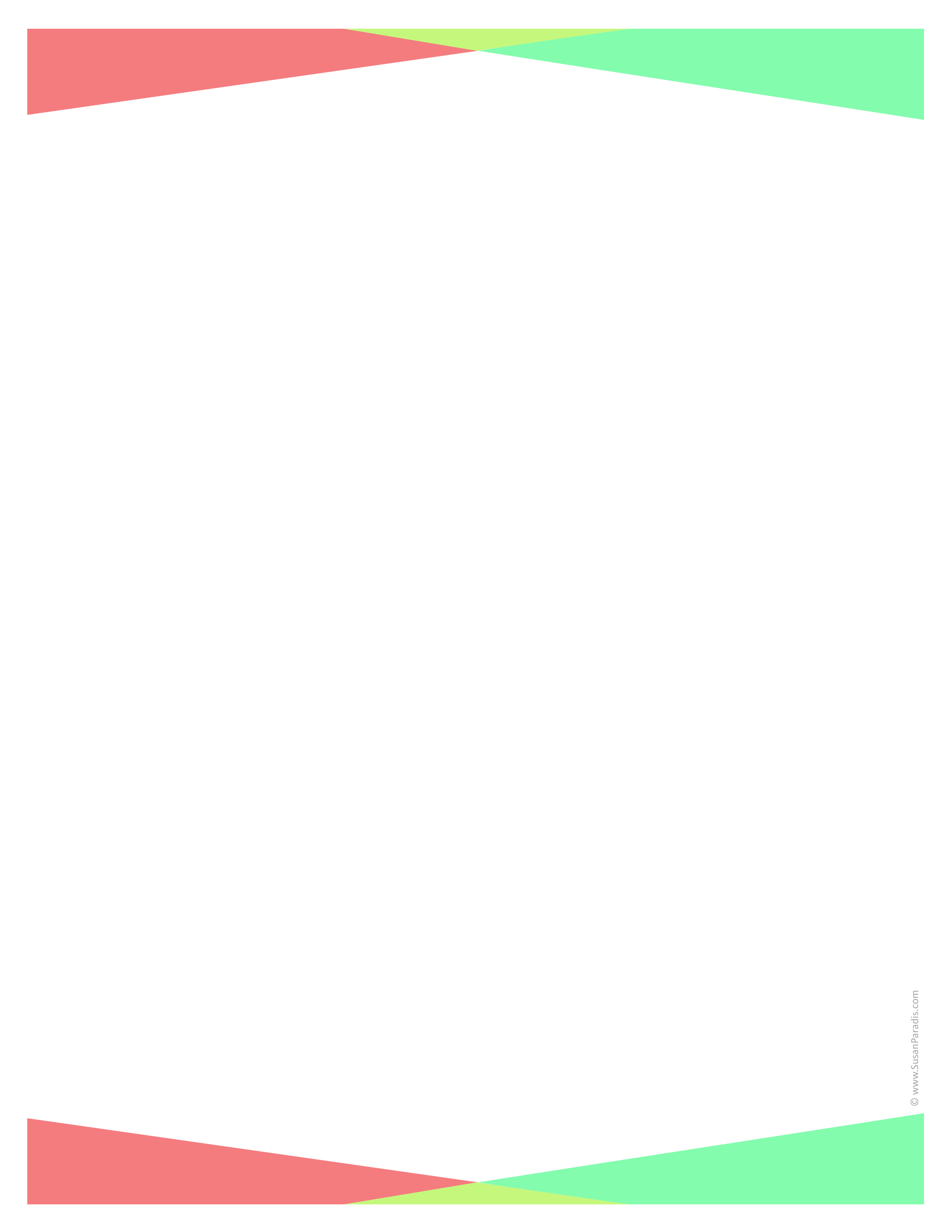 O P T I O N A L   T E X TO P T I O N A L   T E X TName of the PieceName of the ComposerStudent’s NameName of the PieceName of the ComposerStudent’s NameName of the PieceName of the ComposerStudent’s NameName of the PieceName of the ComposerStudent’s NameName of the PieceName of the ComposerStudent’s NameName of the PieceName of the ComposerStudent’s NameName of the PieceName of the ComposerStudent’s NameName of the PieceName of the ComposerStudent’s NameName of the PieceName of the ComposerStudent’s NameName of the PieceName of the ComposerStudent’s NameName of the PieceName of the ComposerStudent’s NameName of the PieceName of the ComposerStudent’s NameName of the PieceName of the ComposerStudent’s NameName of the PieceName of the ComposerStudent’s NameName of the PieceName of the ComposerStudent’s NameName of the PieceName of the ComposerStudent’s NameName of the PieceName of the ComposerStudent’s NameName of the PieceName of the ComposerStudent’s NameName of the PieceName of the ComposerStudent’s NameName of the PieceName of the ComposerStudent’s Name